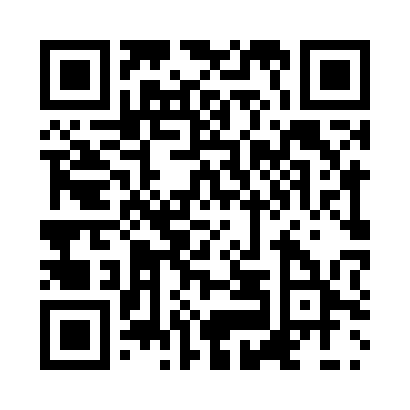 Prayer times for Gadaipur, BangladeshMon 1 Apr 2024 - Tue 30 Apr 2024High Latitude Method: NonePrayer Calculation Method: University of Islamic SciencesAsar Calculation Method: ShafiPrayer times provided by https://www.salahtimes.comDateDayFajrSunriseDhuhrAsrMaghribIsha1Mon4:405:5512:073:336:187:342Tue4:395:5412:063:336:197:343Wed4:385:5312:063:326:197:354Thu4:375:5212:063:326:197:355Fri4:365:5112:053:326:207:366Sat4:355:5112:053:326:207:367Sun4:345:5012:053:316:207:368Mon4:335:4912:053:316:217:379Tue4:325:4812:043:316:217:3710Wed4:315:4712:043:306:217:3811Thu4:305:4612:043:306:227:3812Fri4:285:4512:033:306:227:3913Sat4:275:4412:033:296:237:3914Sun4:265:4312:033:296:237:4015Mon4:255:4312:033:296:237:4016Tue4:245:4212:033:286:247:4117Wed4:235:4112:023:286:247:4218Thu4:225:4012:023:286:247:4219Fri4:215:3912:023:276:257:4320Sat4:215:3812:023:276:257:4321Sun4:205:3812:013:276:267:4422Mon4:195:3712:013:266:267:4423Tue4:185:3612:013:266:267:4524Wed4:175:3512:013:266:277:4525Thu4:165:3412:013:256:277:4626Fri4:155:3412:013:256:287:4727Sat4:145:3312:003:256:287:4728Sun4:135:3212:003:246:297:4829Mon4:125:3212:003:246:297:4830Tue4:115:3112:003:246:297:49